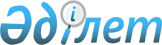 О внесении изменений в постановление акимата области от 20 июня 2006 года № 168 "О закреплении рыбохозяйственных водоемов (участков) за пользователями по Урало-Каспийскому бассейну (в пределах Атырауской области)"Постановление Атырауского областного акимата от 10 февраля 2011 года N 33. Зарегистрировано Департаментом юстиции Атырауской области 21 февраля 2011 года N 2585      В соответствии с Законом Республики Казахстан от 23 января 2001 года № 148 "О местном государственном управлении и самоуправлении в Республике Казахстан", статьей 27 Закона Республики Казахстан от 24 марта 1998 года № 213 "О нормативных правовых актах" акимат области ПОСТАНОВЛЯЕТ:

      1. Внести в постановление акимата области от 20 июня 2006 года № 168 "О закреплении рыбохозяйственных водоемов (участков) за пользователями по Урало-Каспийскому бассейну (в пределах Атырауской области)" (зарегистрировано в Реестре государственной регистрации нормативных правовых актов за № 2467, опубликовано в газете "Прикаспийская коммуна" от 29 июля 2006 года за № 90) следующие изменения:

      в приложении 1 к указанному постановлению:

      пункты 7 и 9 исключить;

      в приложении 2 к указанному постановлению:

      в таблице "Перечень рыбохозяйственных участков (тоней) реки Кигач и предустьевого пространства закрепленных за природопользователями":

      пункт 6 исключить;

      в таблице "Предустьевое пространство реки Кигач":

      пункт 7 исключить.

      2. Контроль за исполнением настоящего постановления возложить на Айдарбекова С.К. – заместителя акима области.

      3. Настоящее постановление вводится в действие со дня государственной регистрации и подлежит официальному опубликованию.


					© 2012. РГП на ПХВ «Институт законодательства и правовой информации Республики Казахстан» Министерства юстиции Республики Казахстан
				Исполняющий обязанности

акима области

А. Абдиров

